Caso 1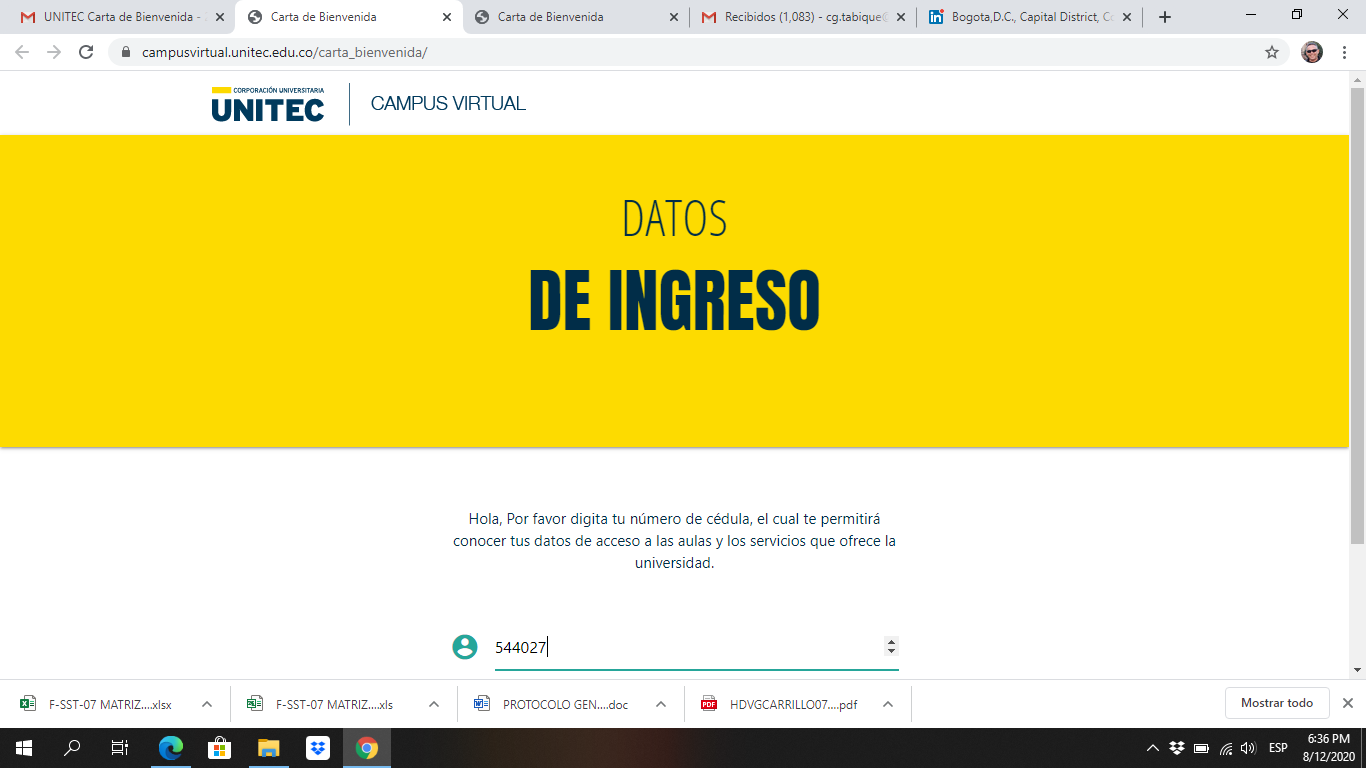 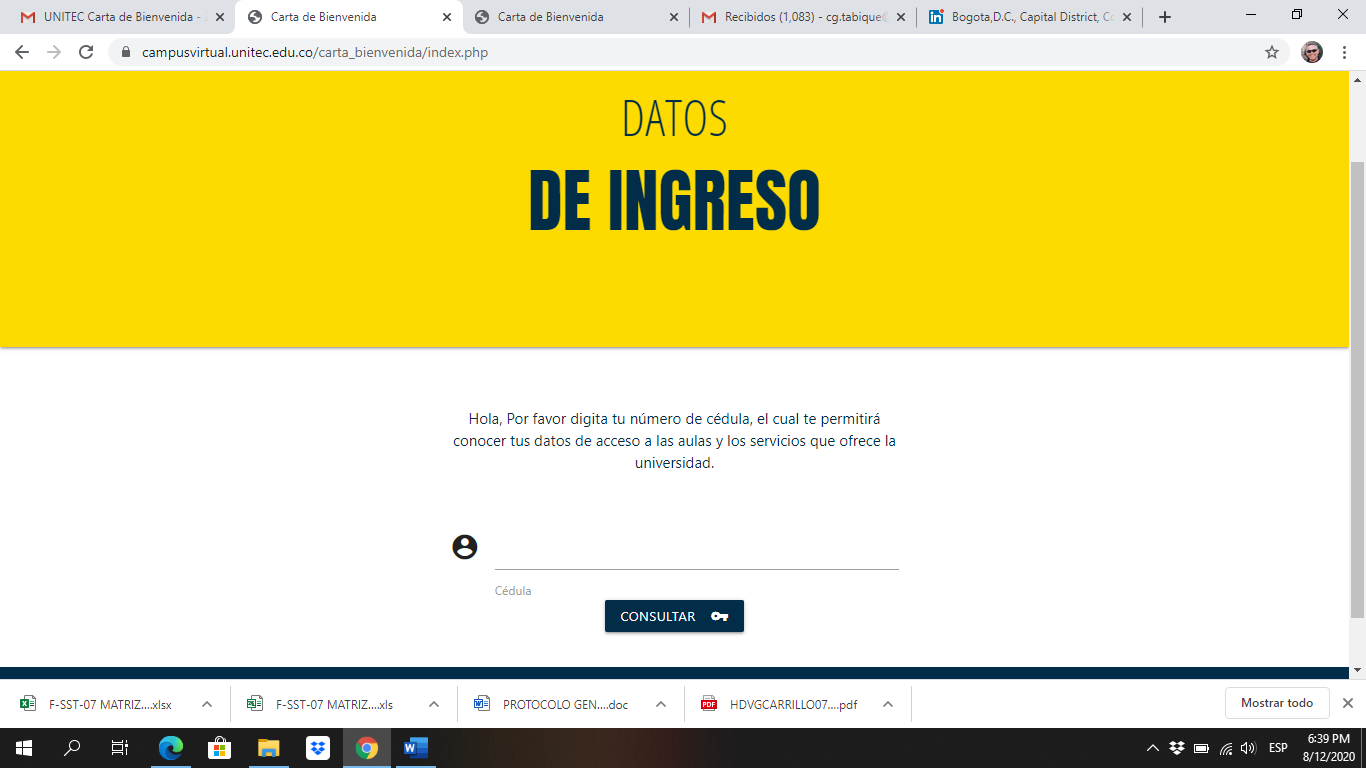 Caso 2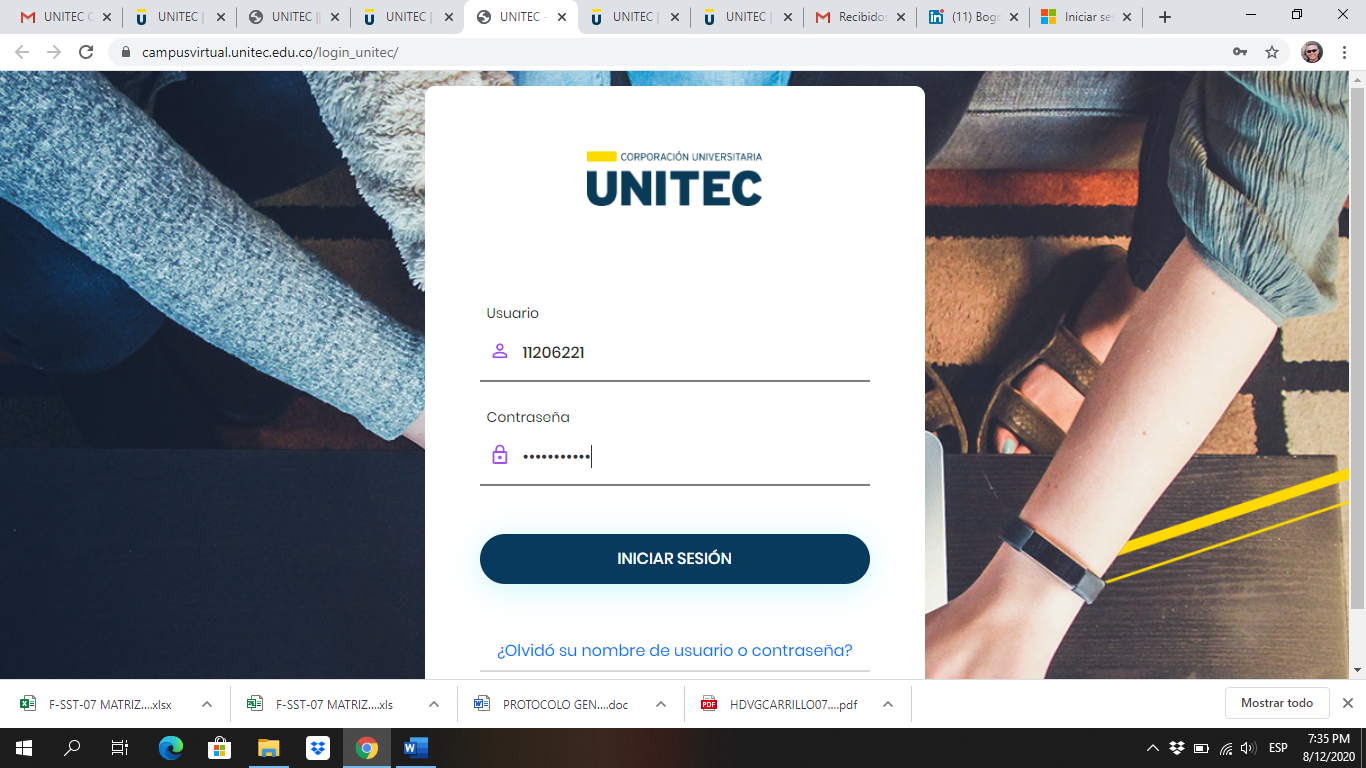 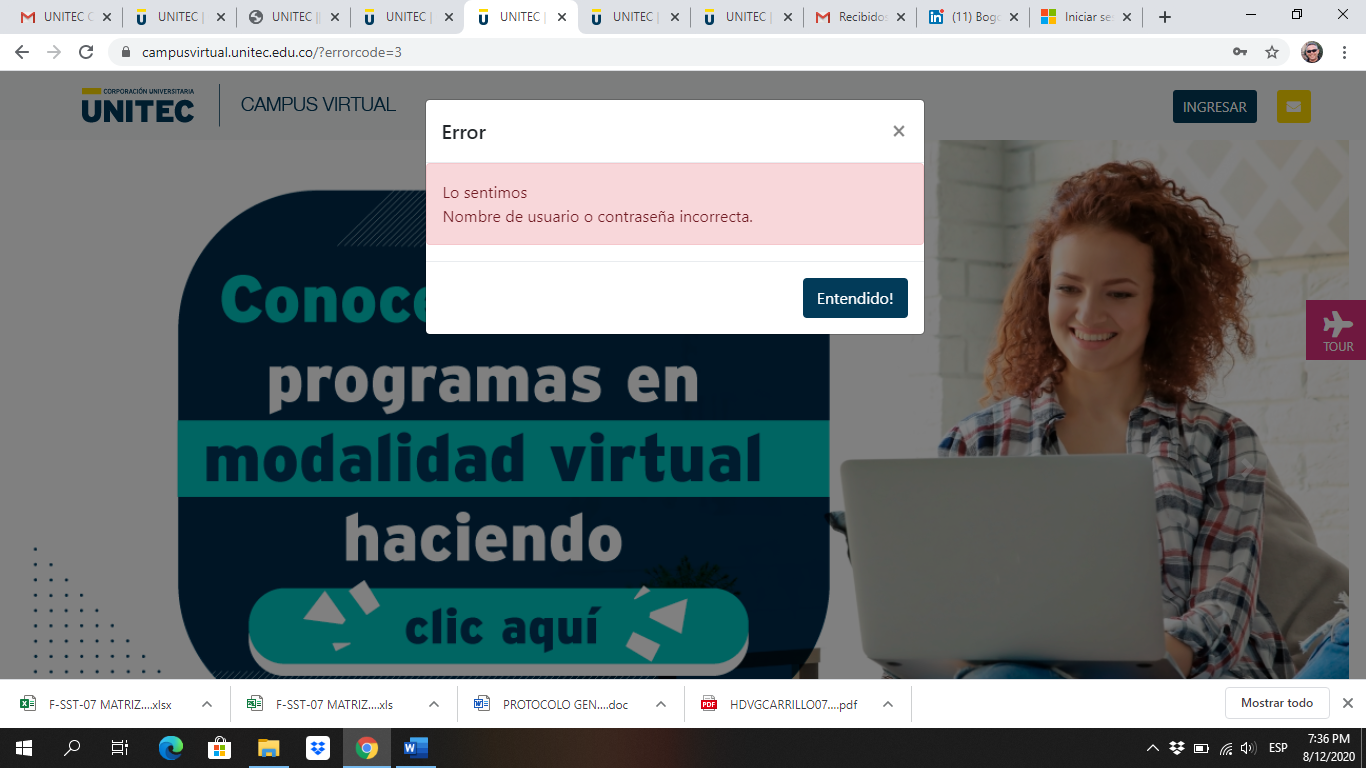 